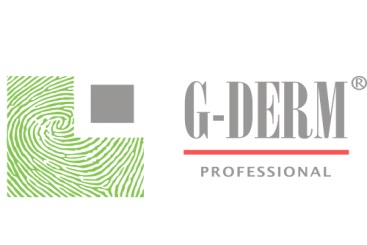                                                                          ПРИГЛАШЕНИЕУважаемые коллеги, приглашаем Вас на обучающий семинар и мастер-класс  в рамках курса «Косметологии» КГМА, на тему:«Применение биопластических материалов «G-DERM» в        косметологии и дерматологии. Безинъекционная гиалуронопластика и биоревитализация на основе трансдермальных препаратов «G-DERM»План мероприятия:Теоретическая часть:Биология старения кожи (факторы и механизмы).Современная тактика антивозрастной терапии.Способы введения гиалуроновой кислоты.Понятие «гистоэквивалент-биопластический материал», свойства и область применения.Основы применения биопластических материалов «G-DERM».Краткий обзор косметических средств,содержащих низкомолекулярную гиалуроновую кислоту и матричный пептидный комплекс.Способы применения гиалуроновой кислоты в комбинированных методиках с химическими пилингами, инъекционными процедурами, лазерным и фотоомоложением.Продолжительность теоретической части 1-1,5 часаКофе-брейкПродолжительность 15 минутМастер-класс:Отработка практических навыков выполнения процедур:Маска «Кожа косметическая «G-DERM Professional».Безинъекционная биоревитализацияПродолжительность мастер класса 1-1,5 часаПо окончании семинара вручается аттестат об обучении с правом применения и назначения трансдермальных препаратов «G-DERM Professional».Дата и место проведения: 17 декабря в 10:00 ч, клиника  Эстетик, запись по телефону 37-22-04.           Проводит: Врач дерматолог-косметолог 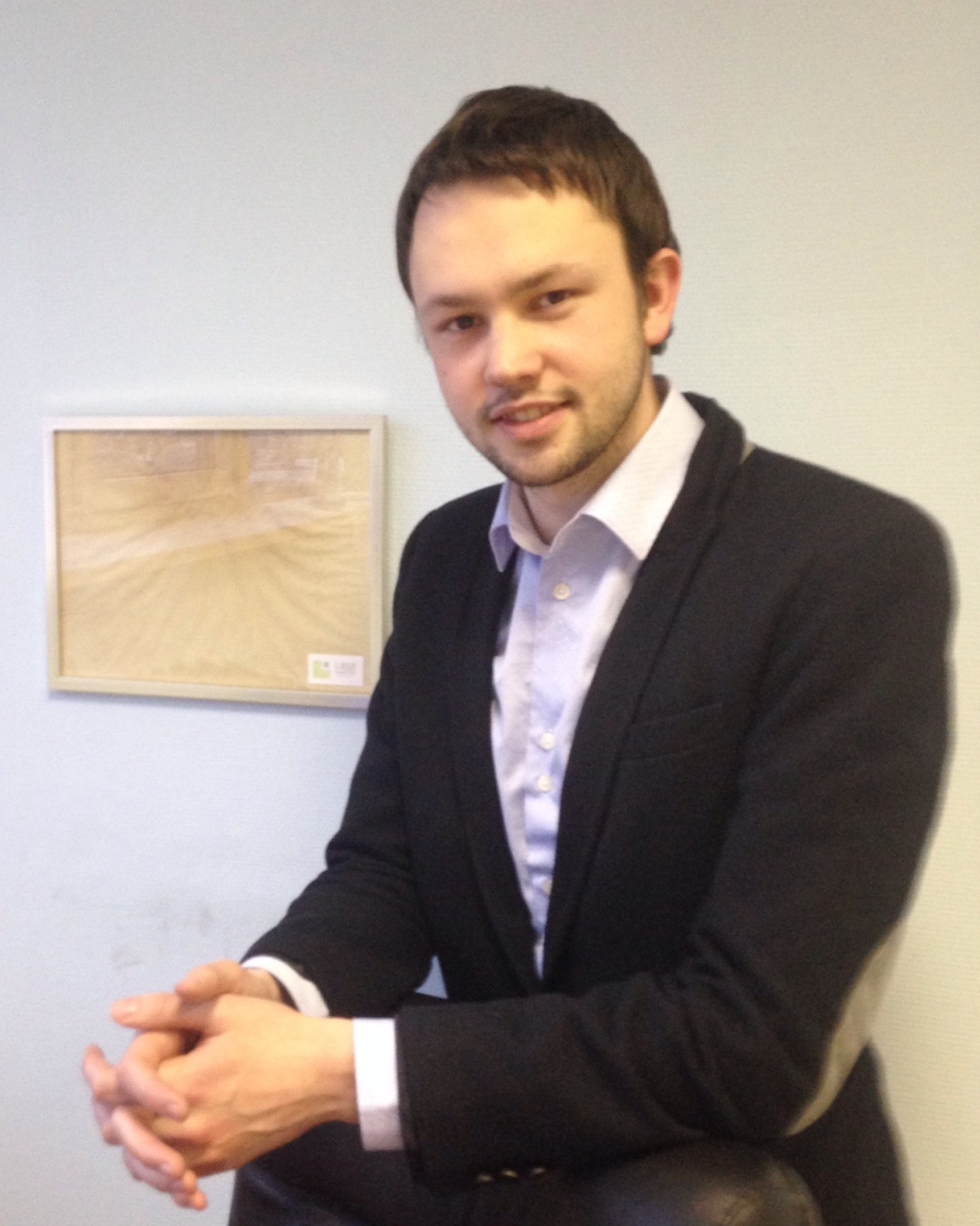            Руководитель учебно-методического центра            Патрин Игорь Александрович